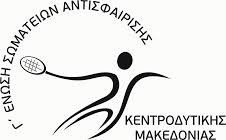 ΔΗΛΩΣΗ ΔΙΑΣΥΛΛΟΓΙΚΟΥ ΠΡΩΤΑΘΛΗΜΑΤΟΣ ΑΝΔΡΩΝ / ΓΥΝΑΙΚΩΝΓ΄ΕΘΝΙΚΗΣ ΚΑΤΗΓΟΡΙΑΣ 25– 26 / 11 / 2023ΕΔΡΑ: Γ ΕΝΩΣΗ ΔΑΚ ΒΕΡΟΙΑΣO όμιλος …………………………………………………………………………………………Θα συμμετάσχει Δεν θα συμμετάσχειστην Α’ Φάση του Διασυλλογικού πρωταθλήματος.Με την ομάδα:ΑΝΔΡΩΝΓΥΝΑΙΚΩΝΥΠΕΥΘΥΝΟΣ ΣΥΛΛΟΓΟΥ…………………………………………